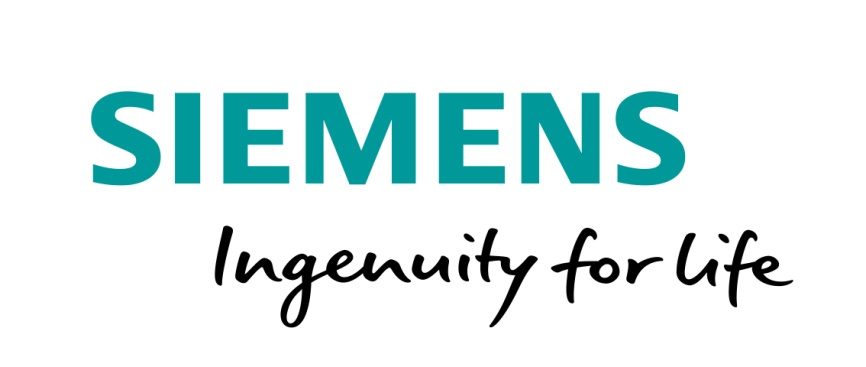 Siemens Work Experience Application FormWork Experience Applicant - Contact InformationEmergency Contact InformationSchool/College Designated Safeguarding Contact Information Site Details and DatesAbout YouData Confidentiality AgreementParent/guardian SignaturePlease send your completed application form, CV and confidentiality agreement to workexperience.gb@siemens.com.Full Name: Full Name: Email Address:Telephone Number:Date of Birth:School/College Year:Address of School/College:Address of School/College:Full Name: Contact number: Relationship to applicant:Alternative contact number: Email Address:Email Address:Full Name: Contact number: Email Address:Email Address:Preferred location:Preferred business area:Dates Available:Why are you interested in a work experience opportunity with Siemens? (200 words)What skills/experience do you have that makes you a good applicant? (200 words)What are your predicted/attained academic grades? (200 words)Do you have any other interests or activities that you take part in? (200 words)Have you completed any of Siemens Digital Badges? Any data contained in this document will only be used as a part of the work experience application process and will not be kept on file unless you agree below. Not agreeing does not affect your selection for a Work Experience Placement in any way.Are you happy for us to keep your details on file: Yes/NoFor further information about Safeguarding and to review our Siemens Young Workers Policy please visit: Please provide a signature from a parent/guardian to confirm that they are aware that you are making an application: